    Приложение №1
к Договору №___/201_ от __________________201_г.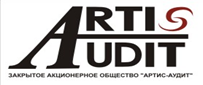 АНКЕТА
на регистрацию юридического лицаОбщие сведения:Учредители общества:Заявитель:Руководитель:Главный бухгалтер:Обязанности главного бухгалтера можно возложит на руководителя предприятияУставный капиталСведения для открытия счетаДанные контактного лицаКлиент уведомлен о том, что расписку после подачи документов на регистрацию в налоговый орган необходимо передать юристу, не позднее чем за 2 дня до даты получения документов, указанной в расписке. В противном случае документы будут отправлены по почте и срок регистрации может увеличиться до 3 месяцев.

________________________________  /______________________/.   Подпись                                                           ФИОТ.к. счет Клиент открывает самостоятельно, Фирма сообщает Клиенту о том, что ему необходимо сообщить юристу номер счета и дату его открытия (или самостоятельно уведомить налоговый орган и внебюджетные фонды об открытии счета) не позднее 7 рабочих дней от даты открытия расчетного счета и валютных счетов (при необходимости). Штраф за несвоевременное уведомление налогового органа составляет 5000 рублей.________________________________  /______________________/.   Подпись                                                           ФИОДата заполнения анкеты: ____________ 201_г.Наименование общества:- полное- сокращенное- полное на иностранном языке (указать язык)- сокращенное на иностранном языкеМесто нахождения общества (юридический адрес) с индексом!Тел./факс общества (вносится в заявление на гос. регистрацию) НЕ ОБЯЗАТЕЛЬНОПечать простая или по эскизу и их количество 
Система налогообложения(нужное подчеркнуть) 

Общая - ОСНО,
Упрощенная - УСН 6% (доходы), УСН 15% (доходы минус расходы)
Виды деятельности (ОКВЭД).Выберите по классификатору, либо просто перечислите  наименования планируемых видов деятельности.Первым укажите основной вид деятельности.http://www.оквэд.рфтолько номера по классификатору (1 код – мин. 3 знака!)Общее количество учредителей:из нихОбщее количество учредителей:из них                                           - юридических лиц                                           - юридических лиц                                              - физических лиц                                              - физических лицДля физических лиц
(для юридических лиц):Учредитель 1Учредитель 1Учредитель 2Учредитель 3
в соответствии с  формулировкой в паспорте!
в соответствии с  формулировкой в паспорте!
в соответствии с  формулировкой в паспорте!
в соответствии с  формулировкой в паспорте!
в соответствии с  формулировкой в паспорте!- ФИО
(наименование)- серия номер
(ОГРН)- кем выдан(дата регистрации)- когда выдан- код подразделения- дата рождения:- место рождения- почтовый индекс- почтовый адрес регистрации по месту жительства (прописки)- ИНН (если есть)- номер телефона в Заявлении (НЕ ОБЯЗАТЕЛЬНО)Доля в уставном капитале (в процентах или в виде дроби)ФИО того, кто выступает заявителем:(любой учредитель – физ. лицо, либо руководитель одного из юр. лиц - учредителей)в соответствии с  формулировкой в паспорте!- ФИО:- серия номер:- кем выдан:- когда выдан:- код подразделения:- дата рождения:- место рождения
- почтовый индекс- почтовый адрес регистрации по месту жительства (прописки)

- ИНН (если есть)

- номер телефона в Заявлении (НЕ ОБЯЗАТЕЛЬНО)

Наименование должности руководителя
- ФИО:- ИНН (если есть)Размер уставного капитала в рублях (мин. 10000 руб.)Сумма уставного капитала, внесенная на момент регистрации(Не менее 50%)Общее количество акций (для акционерных обществ)Способ оплаты уставного капитала, деньгами и/или имуществом (указать каким)Наименование банкаАдрес офиса/филиала банкаВалюта счета (рубли, евро, доллары США и др.)- ФИО- телефон, по которому с Вами наиболее удобно связаться- факс- адрес электронной почты